ПРЕЗИДИУМ КОНГРЕССАР Е Ш Е Н И Е24 октября 2017 года									№___г. МоскваВ соответствии с подпунктом 7.12.2. Устава Конгресса Президиум Конгресса р е ш и л:Сформировать повестку заседания 01 ноября 2017 года Общего Собрания членов Конгресса (Приложение № 1).Председатель Президиума Конгресса 				В.Б. КидяевСекретарь Президиума Конгресса 				О.Ю. Гай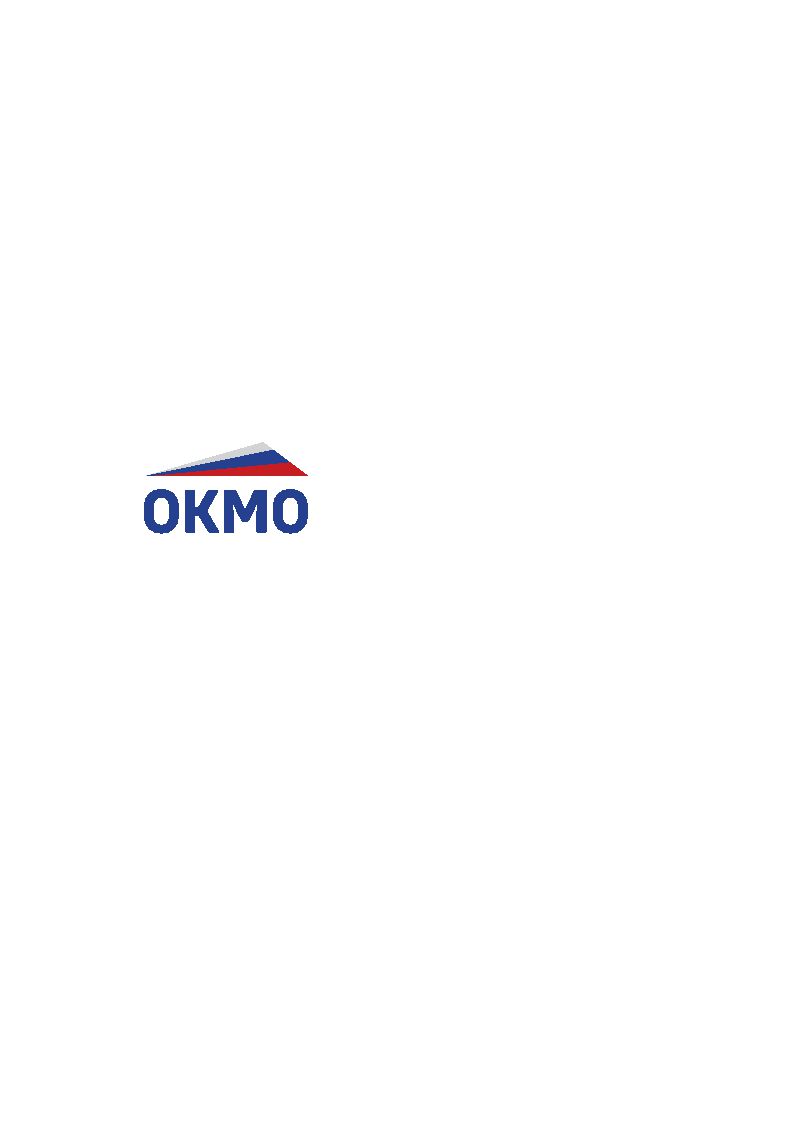 АССОЦИАЦИЯ«ОБЩЕРОССИЙСКИЙ КОНГРЕССМУНИЦИПАЛЬНЫХ ОБРАЗОВАНИЙ»ул. Новый Арбат, 19, оф.1402, Москва, 127025  т/ф (495) 697-75-98 okmo.rf@mail.ruокмо.рфО формировании повестки заседания Общего Собрания членов Конгресса